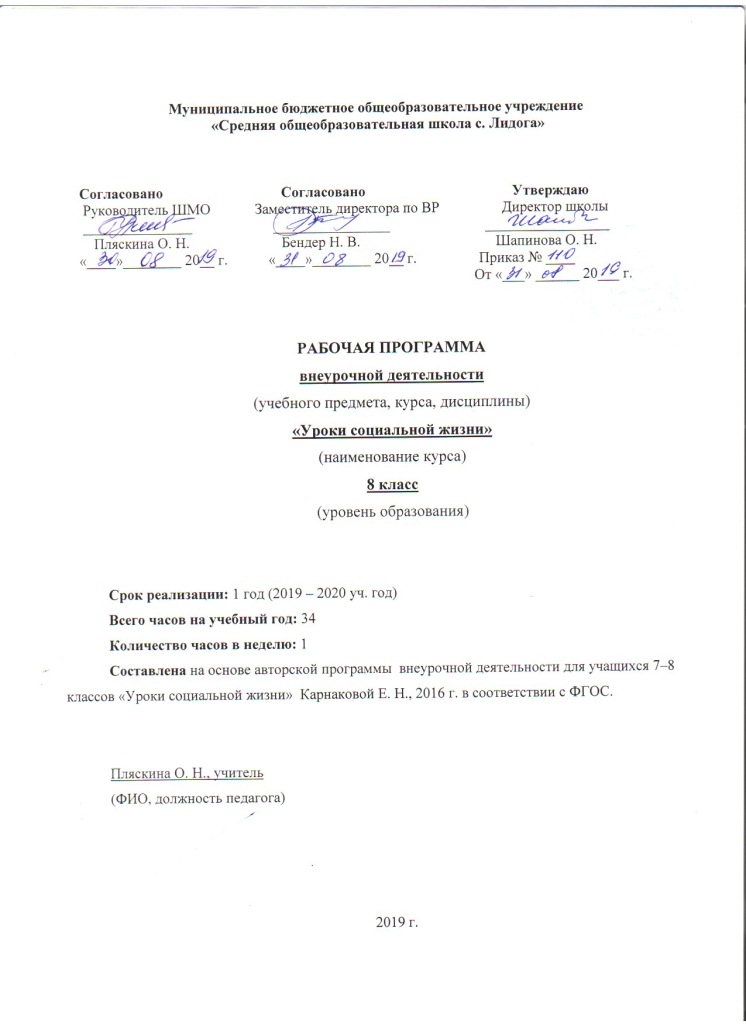 Содержание курсаРаздел 1  Мир общения подростка Мир общения подростка Зачем нужно знать и соблюдать правила поведения. Правовая ответственность подростка Моральный и нравственный мир подростка. Нравственные обязанности.Раздел 2   Нормы жизни человекаНравственные нормы как правила поведенияЯ отвечаю за свои поступкиНавыки безопасного поведенияНормы поведения дома.Законы школьной жизниАнтисоциальные молодёжные группыВлияние на человека СМИИскусство одеваться. Мода. Одежда в школе и дома.Поведение – основа общенияЗлость и агрессияКак бороться с конфликтамиРолевая игра “Вежливая просьба, вежливый отказ”.Культура общения с телом. ГигиенаВиртуальное общениеРаздел 3 Жизнь в поликультурном обществе. Черты толерантной личностиТолерантное общение Толерантность и межнациональные отношения Российский экспрессРаздел 4  Человек и искусство. Жизнь человека в искусстве Красота – сестра добра и разума. (Живопись и поэзия). Как слушать музыку Музеи России: Третьяковская галерея  (виртуальная экскурсия) Музеи России: Русский музей (Санкт-Петербург) Всему начало - любовьРаздел 5   Человек и природа Природа, здоровье, привычки Поведение в лесу. Общение с природой. Охрана природы - твоя обязанность Мой вклад в сохранение природыРаздел 6  Культурные традиции Защита проектов по теме «Воспитание и культурные традиции в  странах мира» Культура речи, как основа воспитания Итоговое занятие «Кодекс поведения»Учебно-тематический планКалендарно-тематический планРезультаты образованияСпособность принимать собственные решения, стремиться к осознанию собственных потребностей и целей.Умение определять личностную роль в обществе.Освоение социальных норм, правил поведения, ролей и форм социальной жизни в группах и сообществах.Формирование коммуникативной компетентности в общении и сотрудничестве со сверстниками, взрослыми в процессе образовательной, общественно-полезной, учебно-исследовательской, творческой деятельности.Формирование ценности здорового и безопасного образа жизни.Осознание значения семьи в жизни человека и общества, принятие ценности семейной жизни, уважительное и заботливое отношение к членам своей семьи.Формирование и развитие экологического мышления, умение применять его в познавательной, коммуникативной, социальной практике.Формирование и развитие компетентности в области использования информационно-коммуникационных технологий.Владение технологией решения конкретных проблем, как в ситуации игры, так и в ситуации моделирующей реальную деятельность.Освоение детьми технологии коллективного обсуждения и принятия решения.№Раздел ВсегочасовИз них:Из них:№Раздел Всегочасоваудиторныевнеаудиторные123456Раздел 1  Мир общения подросткаРаздел 2   Нормы жизни человекаРаздел 3 Жизнь в поликультурном обществе.Раздел 4  Человек и искусство.Раздел 5   Человек и природаРаздел 6  Культурные традиции3144643282412162231Итого: 341915Тема занятияВсегочасовДата проведенияВремя проведенияФормы организации занятий     Планируемые результаты1 уровень – класс; 2 уровень – школа; 3 уровень - социум1Раздел 1  Мир общения подростка Мир общения подростка Зачем нужно знать и соблюдать правила поведения. Правовая ответственность подростка Моральный и нравственный мир подростка. Нравственные обязанности.Раздел 2   Нормы жизни человекаНравственные нормы как правила поведенияЯ отвечаю за свои поступкиНавыки безопасного поведенияНормы поведения дома.Законы школьной жизниАнтисоциальные молодёжные группыВлияние на человека СМИИскусство одеваться. Мода. Одежда в школе и дома.Поведение – основа общенияЗлость и агрессияКак бороться с конфликтамиРолевая игра “Вежливая просьба, вежливый отказ”.Культура общения с телом. ГигиенаВиртуальное общениеРаздел 3 Жизнь в поликультурном обществе. Черты толерантной личностиТолерантное общение Толерантность и межнациональные отношения Российский экспрессРаздел 4  Человек и искусство. Жизнь человека в искусстве Красота – сестра добра и разума. (Живопись и поэзия). Как слушать музыку Музеи России: Третьяковская галерея  (виртуальная экскурсия) Музеи России: Русский музей (Санкт-Петербург) Всему начало - любовьРаздел 5   Человек и природа Природа, здоровье, привычки Поведение в лесу. Общение с природой. Охрана природы - твоя обязанность Мой вклад в сохранение природыРаздел 6  Культурные традиции Защита проектов по теме «Воспитание и культурные традиции в  странах мира» Культура речи, как основа воспитания Итоговое занятие «Кодекс поведения»314464309.0916.0923.0930.0907.1014.1021.1011.1118.1125.1102.1209.1216.1227.1213.0120.0127.0103.0210.0217.0224.0202.0309.0316.0323.0306. 0413.0420. 0427.0404.0511.0518.0514-3014-3014-3014-3014-3014-3014-3014-3014-3014-3014-3014-3014-3014-3014-3014-3014-3014-3014-3014-3014-3014-3014-3014-3014-3014-3014-3014-3014-3014-3014-3014-3014-3014-30БеседаПравовой  практикумКруглый столСоставление нравственного кодексаИгра «вопросы по кругу»Презентация проектовДискуссияРолевая игра «Модельное агентство»ТренингРолевая играМастер – классОбщение в соц. СетяхБеседаСитуативные игрыКейсВиртуальное путешествиеПроектыПроектыЧас музыкиВиртуальные экскурсииДиспутКластерЭкскурсия в лесЭкологичес-кая  газетаЭкологический десантЗащита проектовКруглый стол1 уровень: составление правил общения.2 уровень: составление нравственного кодекса.2 уровень: проект «Законы школьной жизни»3 уровень: составление сборника советов “Вежливая просьба, вежливый отказ”.2 уровень: стенгазета о толерантнос-ти2 уровень: проекты об искусстве.2 уровень: экологичес-кая  газета3 уровень: экологический десант2 уровень: проекты о семейных традициях, семейном воспитании